APPLICATION FOR RECOGNITION of foreign mobility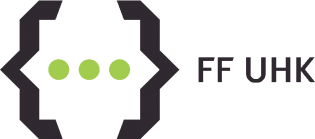 *) P- compulsory subject, PV – compulsory selectable subject, VV – selectable subjectDate: 									Students‘ signature: -----------------------------------------------------------------------------------------------------------------------------------------------------------------------------------------------------------------------------------------Statement of the department:	 (date, signature)Decision of the vice-dean for foreign relations:	(date, signature)Decision of the vice-dean for study issues and educational activities (BA. and MA. students)/Decision of the vice-dean for science, research and creative aktivity (Ph.D. students):	 (date, signature)Name and surname:Study programme (abbrevation):Language of mobility:Identification number:Foreign partner: Exchange programme:Name of mobilityCredits gained according to ECTSName and code of substituted subject from FF UHKFF classificationNumber of creditsSubject block*) 1.2.3.4.5.6.